Администрация города МагнитогорскаМуниципальное образовательное учреждение  «Специальная (коррекционная) общеобразовательная школа-интернат № 4» города Магнитогорска455026, Челябинская обл., г. Магнитогорск, ул. Суворова, 110Тел.: (3519) 20-25-85, e-mail: internatHYPERLINK "mailto:internat4shunin@mail.ru"4HYPERLINK "mailto:internat4shunin@mail.ru"shuninHYPERLINK "mailto:internat4shunin@mail.ru"@HYPERLINK "mailto:internat4shunin@mail.ru"mailHYPERLINK "mailto:internat4shunin@mail.ru".HYPERLINK "mailto:internat4shunin@mail.ru"ru; http://74203s037.edusite.ruТВОРЧЕСКИЙ ПРОЕКТ В РАМКАХ ПРОВЕДЕНИЯ НЕДЕЛИ ДЕТСКОЙ  И ЮНОШЕСКОЙ КНИГИ, ПОСВЯЩЁННОГО ГОДУ ЛИТЕРАТУРЫ«ПУТЕШЕСТВИЕ В КНИЖНОЕ ЦАРСТВО – МУДРОЕ ГОСУДРАСТВО»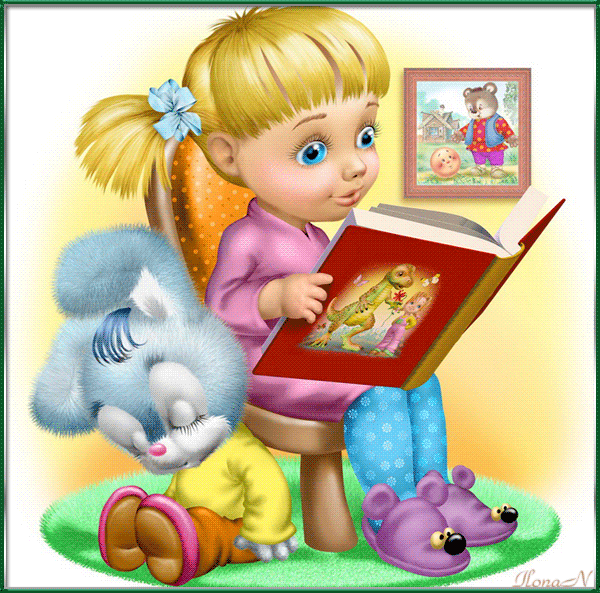 Автор – составитель: Чубаева Н.Н.(воспитатель группы продлённого дня, учитель начальной школы МОУ «С(К)ОШИ №4»)МАГНИТОГОРСК, 2015 ГОД1. ПАСПОРТ ПРОЕКТА2. ИДЕЙНОЕ СОДЕРЖАНИЕ  И ЭТАПЫ РЕАЛИЗАЦИИ ПРОЕКТА «ПУТЕШЕСТВИЕ В КНИЖНОЕ ЦАРСТВО – МУДРОЕ ГОСУДАРСТВО»2015 год объявлен годом литературы. Этому знаменательному событию посвящён представленный проект «Путешествие в книжное царство – мудрое государство», который будет  реализовываться  творческой группой воспитателей МОУ С(К)ОШИ №4 в рамках проведения Недели детской и юношеской книги. Натоящий проект состоит из трёх этапов: подготовительный, основной и заключительный.1 этап – ПодготовительныйСроки реализации: 24.02.15 -13.03.15Цель: создание условий для литературно- творческого опыта детей.Задачи: - познакомить учащихся с историей создания книги, с профессиями людей, которые издают книги;- расширить занания детей об устном народном творчестве, о писателях – юбилярах, произведениях – юбилярах- фомировать потребность в самостоятельном чтении детской художественной литературы;- воспитывать любовь к чтению, к познанию, к самообразованию2 этап - ОсновнойСроки реализации: 16.03.15.- 19.03.15.Цель: создание условий для развития творческих способностей в процессе создания коллективных проектовЗадачи:- учить выссказывать собстенное мнение о прочитанных произведениях, умению давать характеристику главных героев и их поступков;- учить самостоятельному составлению отзыва о прочитанных произведениях в соответствии с инструкцией, предложенной педагогом;- развитие творческих способностей в процессе коллективной деятельности и оформительской работы;- воспитывать культуру поведения и общения учащихся в процессе коллективно- творческой и познавательной  деятельности3. Этап – ЗаключительныйСроки реализации: 20.03.15.- 24.0315Заключительный этап по реализации проекта представляет собой анализ плана мероприятий, эффективности выбранных методов, подводятся итоги выполнения поставленных задач, оценивается степень достижений проектной группы.  Отмечается вклад каждого участника проекта в его реализацию.ПЛАН-КАРТА ДЕЙСТВИЙ ПО РЕАЛИЗАЦИИ ПРОЕКТА ДЛЯ УЧАЩИХСЯ НАЧАЛЬНОЙ ШКОЛЫ4. ПРОГНОЗИРУЕМЫЕ РЕЗУЛЬТАТЫ ПРОЕКТА- Сформированность у учащихся активной позиции  читателя «кто много читает – тот много знает»- Положительное  влияние свободного чтения и творчества на интеллектуальное и нравственное развитие детей;- Устойчивый интерес к книге как к произведению искусства, источнику знаний; активизация творческих способностей  учащихся через игровые, конкурсные программы.Приложение 1План подготовительной работы для учащихся 1-2, 3 «г»,4 «г», 4 «д» классов в рамках проведения «Недели детской и юношеской книги»План подготовительной работы для учащихся 3 – 4 классов в рамках проведения «Недели детской и юношеской книги»План проведения мероприятий, посвящённых тематической Недели детской и юношеской  книги в начальной школе «Путешествие в Книжкино Царство – Мудрое Государство» (16.03.15 – 20.03.15)План проведения мероприятий в библиотекеПроведение акции «Подари книге вторую жизнь»27.02.15. – получить книги для реставрации в библиотеке14.00 – 14.15 – 1 «А», «Б», 3 «Г», 2 «В» классы – ответственная   Рассовская Н.И.(получает книги на перечисленные классы)14.20. – 14.35.-  2 «А», «Б», 4 «Г»,  4 «Д» - ответственная   Козлова Т.А. .(получает книги на перечисленные классы)14.40.- 14.55 – 3 «А», «Б», «В», «Д» - ответственная Титова А.А .(получает книги на перечисленные классы)15.00. -15.15. – 4 «А», «Б», «В», «Е» - ответственная Чубаева Н.Н. (получает  книги на перечисленные классы)Закреплённые воспитатели получают и раздают книги по классам сами.Воспитатели в указанные ниже сроки сдачи приносят книги ответственным.5.03.15 – СДАЧА РЕСТАВРИРОВАННЫХ КНИГ НАЗНАЧЕННЫМ ОТВЕТСТВЕННЫМ,  ДЛЯ ПОДВЕДЕНИЯ ИТОГОВ.Итоги акции «Подари книге вторую жизнь» будут вывешены в библиотеке 6.03.15.План проведения библиотечных часовВсе воспитатели приводят детей в библиотеку на библиотечный час сами чётко по установленному ниже графику.Приложение 2Требования к оформлению  книжки -  раскраскиЗа основу берётся одна книга на выбор (включая книги – юбиляры)Оформление обложкиОбъём книжки - раскраски  (не более 10 листов)Сюжетная линия (рисунки  для раскрашивания, отражающие то или иное событие,  должны быть  в определённой последовательности, чтобы было понятно о чём автор хотел сказать, чтобы ребёнок,  просматривая и раскрашивая иллюстрации смог воспроизвести прочитанное им произведение)Требования к коллективному проекту – конкурсу на лучший отзыв о прочитанной книге (прочитанном произведении)  «Любимая книга нашего класса»    Коллективный проект «Любимая книга нашего класса»  представляет собой изготовление классом общей книги - отзывов, которая содержит от 3-5 листов, не включая обложку и титульный лист, то есть должно получиться от 5 до 7 листов.    Для изготовления книги - отзывов класс делится на несколько  подгрупп и каждая подгруппа составляет отзыв о прочитанной книге, произведениях выбранного автора. Если классом выбирается одно произведение одного автора (писателя),  то отзыв не должен повторять те мысли, которые пишет другая подгруппа. Все отзывы должны быть разные.Вариант 1    Например, класс составляет книгу отзывов о прочитанном произведении К.И. Чуковского «Айболит»   Первая подгруппа пишет 1 отзыв, в котором выражает свои мысли о том о чём говорится  в произведении и объясняет чему учит это произведении   Вторая подгруппа пишет другой отзыв, отличающий от предыдущего, где указывает главного героя и объясняет, почему этот герой понравился или не понравился, отвечает на вопрос почему поступки героя вызывают одобрение или не одобрение.  Третья подгруппа пишет третий отзыв о прочитанном произведении, где кратко пересказывает содержание прочитанного произведения  и объясняет, почему необходимо прочитать его всем ребятам.  Для получения качества проделанной работы воспитателю целесообразно подобрать и составить индивидуальный  план – опору для каждой подгруппы.И только после этого все подгруппы объединяют свои отзывы и изготавливают общую книгу – отзыв.Второй вариантМожно предложить другой вариант. Класс делает книгу -  отзывов о прочитанных нескольких произведений одного и того же автора (например, Сказки А.С. Пушкина) Каждая подгруппа может выбрать разные произведения одного и то же автора и составить отзыв о  понравившемся произведении. В этом случае  у всего класса должна получиться общая  книга-  отзывов о нескольких прочитанных произведениях одного писателя (например Сказки А.С. Пушкина). Каждая подгруппа выбирает одну сказку поэта и пишет отзыв по плану, который предложит воспитатель, а затем составляет общую книгу отзывов о прочитанных сказках Пушкина.Требования к структуре коллективного проекта «книги – отзывов»Оформление обложки Титульный лист.Листы 1, 2, 3 и т.д.- первая страница листа включает детскую иллюстрацию прочитанного произведения (понравившегося эпизода или главного героя,  в случае, если берётся классом одно произведение)- вторая страница листа  содержит письменный отзыв детьми по плану, который предложит воспитатель. Образец оформления  обложки(обложка должна быть яркой, содержащая или портрет автора,  или иллюстрацию, соответствующую прочитанному произведению)Образец оформления титульного листаПриложение 3 Памятка для учащихся«Как написать отзыв о прочитанном произведении»Отзыв - это передача мыслей и чувств, вызванных прочитанным произведением. Цель - рекомендация книги другим читателям.Последовательность в написании отзыва о прочитанном произведении, книге.Отзыв пишется  в виде рассуждения, которое обычно содержит: 1. ВСТУПЛЕНИЕ- краткое сведение о книге: имя автора, название произведения, место и время событий, которые описывает автор, кто стоит в центре повествования.  2. ОСНОВНАЯ ЧАСТЬ - тезис - мнение читателя о книге и доказательства справедливости этого тезиса. Можно написать свое отношение к книге, главным героям, описать наиболее понравившиеся места в произведении и обосновать, почему они понравились. Практически во всех отзывах дается характеристика одного или нескольких героев. 3.ЗАКЛЮЧЕНИЕ-  вывод - общая оценка книги.Примерные опорные предложения  для написания вступительной частиФ.И.О. – известный детский писатель, замечательный…Он создавал прекрасные детские произведения о……Он написал много произведений о …… но особенно интересен рассказ….Писатель талантливо описывает, рассказывает ….. Примерные опорные предложения  для написания основной частиВ основе сюжета……..Незатейливый сюжет ………Повествует о том,…….В этом произведении рассказывается о ….События рассказа происходят (где?)……… Действие произведения происходит….Больше всего запомнился (понарвился) эпизод….Писатель показывает своих героев в ….Больше всего мне понравился в произведении герой, потомучтоПримерные опорные предложения  для написания заключительной  частиПроизведение расширяет представления о……, Произведение учит нас думать, размышлять о ….В произведении привлекает…….В книге интересно рассказывается о………Прочитанное заставляет задуматься о….Не может оставить равнодушным…..У произведения  счастливый финал……Главный смысл заключается…Основная мысль произведения заключается….Образец отзываКорней Иванович Чуковский – любимец всех ребят нашего класса. Он пишет сказки, которые учат добру. Но больше всего мне нравится произведение «Айболит» С этой книгой я знаком с детского садика. В этой книжке рассказывается о том,  как добрый доктор Айболит вылечил животных из Африки. В книге очень хорошие, яркие, красочные и добрые  картинки. Мне очень нравится эта книга, так как она учит людей совершать добрые поступки.Приложение 4Оценивания коллективных проектов учащихсяКнига отзывов «Любимая книга нашего класса»Критерии оцениванияЯркость и красочность оформления обложкиОформление титульного листа в соответствии образцу (см. Приложение 2 пункт 2)Написание отзывов в соответствии памятке (см. приложение 3)Объём книги отзывов (от 5 до 10 листов)Каждый пункт оценивать по пятибалльной системе!!!!Лист оценивания коллективных работМоя первая книжка - раскраскаКритерии оцениванияЯркость и красочность оформления обложкиОбъём книжки - раскраски  (не более 10 листов)Сюжетная линия (см. Приложение 2 пункт 1)Каждый пункт оценивать по пятибалльной системе!!!!Лист оценивания коллективных работ Источникиhttp://www.maam.ru/detskijsad/-moja-lyubimaja-kniga-proekt.htmlВоспитатель: Костерина М. М п. Интикуль - 2012г.: http://www.maam.ru/detskijsad/proekt-knizhkina-nedelja.htmlКоротенко С. Н., библиотекарь, Крившенко Лариса Григорьевна, учитель русского языка и литературы, Помеляйко О. В., заведующая библиотекой МОУ Гимназии №54 города Краснодара http://festival.1september.ru/articles/518008/План мероприятий «Неделя детской и юношеской книги» в библиотеках МУК «Ржевская ЦБС» 23-30 марта 2014 года.-  http://rzhevcity.ru/?page_id=3451 «Мама, папа, я – читающая семья» - Конкурсная программа для детей и родителейСоставила: Дудник О. В., музыкальный руководитель МБДОУ №75,г. Энгельс 2012 г. - http://www.maam.ru/detskijsad/-mama-papa-ja-chitayuschaja-semja-konkursnaja-programa-dlja-detei-i-roditelei.html Название проекта«Путешествие в Книжное Царство – мудрое государство»Организаторы проектаВоспитатели группы продлённого дня: Чубаева Наталья Николаевна, Титова Александра Андреевна, Козлова Татьяна АлександровнаТип проектаТворческий проектГеография проектаМС(К)ОУ С(К)ОШИ№4 города Магнитогорска Челябинской областиЦелевая аудитория по реализации проектаУчащиеся начальной школы МОУ С(К)ОШИ№4 Актуальность проектаДети не читают. Такое утверждение сегодня можно услышать со стороны учителей, родителей, библиотекарей. Где мы потеряли юного книголюба? Прежде всего, в семье! Семья, культурные отношения внутри нее во многом определяют путь ребенка как читателя. У детей, чьи родители любят читать, скорее развивается любовь к чтению, к познанию, чем у тех, чьи родители не читают. В одиночку проблему не решить. 2015 год в России объявлен годом литературы, который ставит задачу  объединить усилия школы, семьи, библиотеки для ее решения. Поэтому и был разработан проект «Путешествие в Книжное Царство – мудрое государство в рамках проведения Недели детской и юношеской книги.Цель и задачи проектаЦели проекта: объединение усилий школьной библиотеки, семьи, педагогического коллектива в формировании у ребенка потребности в чтении; возрождение традиций семейного чтения, бережного отношения к книге, художественному слову.Задачи:-  заинтересованность родителей в повышении качества чтения детей;- разъяснить  необходимость духовного взаимодействия детей и их родителей в процессе совместного чтения;- оказать методическую помощь родителям в руководстве чтением детей;повысить компетентность педагогического коллектива, школьного библиотекаря и  родителей в области детской литературы; - привлечь в библиотеку новых читателей;- развитие творческих способностей учащихся в процессе создания проектного продуктаПроектный продукт- коллективные проекты учащихся начальной школы«Книжка - раскраска» (учащиеся 1-2 классов, учащиеся VIII вида 2 «в», 3 «г», 4 «г», 4 «д» классов)«Книга отзывов «Любимая книга нашего класса» (учащиеся 3-4 классов VII вида)Формы работы по реализации проектной работы· экскурсии в школьную библиотеку, праздники открытия и закрытия Недели детской и юношеской книги, викторины, конкурсные программы, коллективно – творческая деятельность в мастерских, создание презентации, чтение книг-юбиляров, произведения писателей – юбиляров.Сроки реализации проекта24.02.15 – 24.03.15Сроки реализацииТематика мероприятийКатегория ОтветственныйПОДГОТОВИТЕЛЬНЫЙ ЭТАППОДГОТОВИТЕЛЬНЫЙ ЭТАППОДГОТОВИТЕЛЬНЫЙ ЭТАППОДГОТОВИТЕЛЬНЫЙ ЭТАП24.02.15 -1.03.15Поисковая работа по подбору детской литературы по темам «Детские книги – юбиляры», «Детские писатели-юбиляры»1-4 классыЖукова И.П., воспитатели, родители24.02.15 -1.03.15Разработка памяток, требований к коллективным проектам, творческим работам, инструкций к написанию отзывов о прочитанных произведенияхУчителя начальной школы, воспитателиЧубаева Н.Н.Рассовская Н.И.Козлова Т.А.Титова А.А.24.02.15 -1.03.159.03.15.- 16.03.152.03.15-9.03.15«В гостях у сказки» (час чтения русских народных сказок и сказок Шарля Перо)Подготовка к конкурсу пластилиновых фантазий «Мой любимый сказочный герой»Подготовка к конкурсу на лучшую книжку - раскраску «Моя первая книжка – раскраска»1-2 классы, учащиеся классов VIII видаВоспитатели, родители24.02.15 -1.03.152.03.15-9.03.15«В гостях у юбиляров» (час знакомства и чтения с произведениями -  юбилярами «Айболит», «Усатый – полосатый», «Сказка о золотом петушке», «Конёк – горбунок», писателями – юбилярами Г.Х. Андерсеном, Братьями Гримм)Подготовка к коллективному проекту -  конкурсу на лучшую книгу – отзывов по теме «Любимая книга нашего класса»3-4 классы VII видаВоспитатели, родители2.03.15-9.03.15Акция «Подари книге вторую жизнь»1-4 классыЖукова И.П.,Чубаева Н.Н.Рассовская Н.И.Козлова Т.А.Титова А.А.9.03.15.- 13.03.15Проведение библиотечных часов, уроков по темам«Откуда появилась книга?» «Как делают книги?»1-4 классыЖукова И.П.,11.03.15. – 13.03.15Подготовка к открытию Недели детской и юношеской книги «Как на книжкины именины собрались сегодня все мы»  (разучивание стихов, песен, частушек, танцев)1-4 классыЧубаева Н.Н.Рассовская Н.И.Козлова Т.А.Титова А.А.ОСНОВНОЙ ЭТАПОСНОВНОЙ ЭТАПОСНОВНОЙ ЭТАПОСНОВНОЙ ЭТАП16.03.15.«Как на книжкины именины собрались сегодня все мы » (церемония открытия Недели детской и юношеской книги»)1-4 классыЧубаева Н.Н.Рассовская Н.И.Козлова Т.А.Титова А.А.17.03.15- «Путешествие в «Читай – городок». Обзорная выставка книг «Что за прелесть эти сказки» (экскурсия в школьную библиотеку)1-2 классы, учащиеся классов VIII видаЖукова И.П.,17.03.15- Работа в творческих  мастерских «Мой любимый сказочный герой» (пластилиновые фантазии)1-2 классы, учащиеся классов VIII видаКозлова Т.А.18.03.15Литературный ракурс «Великий фантазёр» (выход в городскую детскую библиотеку №9)1-2 классы, учащиеся классов VIII видаЖукова И.П.,18.03.15Литературная игра – викторина «Самый любимый сказочник – Г.Х. Андерсен» (выход в городскую детскую библиотеку №9)3-4 классы VII видаЖукова И.П.,19.03.15 «Путешествие в «Читай – городок». Книжная выставка «Юбилейный пьедестал» (экскурсия в школьную библиотеку)3-4 классы VII видаЖукова И.П.,19.03.15- «Любимая книга нашего класса» (коллективный проект - конкурс на  лучший отзыв о прочитанной книге)3-4 классы VII видаЧубаева Н.Н.19.03.15Конкурс на лучшую книжку - раскраску «Моя первая книжка – раскраска» (работа в творческой мастерской) 1-2 классы, учащиеся классов VIII видаРассовская Н.И.ЗАКЛЮЧИТЕЛЬНЫЙ ЭТАПЗАКЛЮЧИТЕЛЬНЫЙ ЭТАПЗАКЛЮЧИТЕЛЬНЫЙ ЭТАПЗАКЛЮЧИТЕЛЬНЫЙ ЭТАП27.02.15.- 19.03.15- Разработка критерий оценивания коллективных проектов учащихся для жюри - Определить состав участников оценивания коллективно – творческих работ учащихся в лице: Зам. Директора по УВР Чичай О.В.;Учителя ИЗО Вершининой О.НРуководителя МО воспитателей Артюховой Е.ЮРуководителя МО начальных классов Картавцевой Е.О. ---------Чубаева Н.Н.Титова А.А.27.02.15.- 19.03.15Создание и организация членов  жюри по итогам проведения Недели детской и юношеской книги,-----------Чубаева Н.Н.Титова А.А.20.03.15Церемония закрытия Недели детской и юношеской  книги «Путешествие в книжное царство – мудрое государство»1-4 классыЖукова И.П.,Чубаева Н.Н.Рассовская Н.И.Козлова Т.А.Титова А.А.23.03.15.- 24.03.15Анализ уровня реализации целей и задач, сдача отчётов о проделанной работе по реализации проектной деятельности------------Жукова И.П.,Чубаева Н.Н.Рассовская Н.И.Козлова Т.А.Титова А.А.Тематика мероприятийСроки реализацииОтветственный- Чтение русских народных сказок «Красная шапочка», «Колобок», «Волк и семеро козлят», «Курочка ряба», «Бобовое зёрнышко», «Каша из топора», «Коза – дереза».24.02.15 – 1.03.15воспитателиПодготовка к конкурсу на лучшую книжку - раскраску «Моя первая книжка – раскраска» (работа в творческой мастерской)2.03.15-9.03.15Рассовская Н.И.,воспитателиРазучивание стихотворений к открытию Недели детской книги Классы 1 «а», 1 «б», 2 «в», 3 «д»9.03.15 -16. 03.15Рассовская Н.И., воспитателиРазучивание песни о знаниях, книжках «Чему учат в школе» (можно выучить переделанную песню на ваше усмотрение)Классы 2 «а», 2 «б», 4 «г», 4 «Д»9. 03.15. – 16.03.15.Козлова Т.А.воспитателиПроведение акции «Подари книге вторую жизнь» (работа в творческой мастерской по реставрации  книг)2.03.15-9.03.15Жукова И.П.,воспитателиПроведение библиотечных часов, уроков по темам«Откуда появилась книга?» «Как делают книги?»Работа в творческих мастерских «Мой любимый сказочный герой» (пластилиновые фантазии)9.03.15.- 16.03.15Жукова И.П.,ВоспитателиРассовская Н.И.,Козлова Т.А.Проведение репетиции к открытию Недели Детской и юношеской книги13.03.15Все классы в 14.00Титова А.А.Чубаева Н.Н.Рассовская Н.И.Козлова Т.А.Тематика мероприятийСроки реализацииОтветственный- Знакомство с книгами – юбилярами, их историей создания и автобиографией авторов75 лет книги — К.И. Чуковского «Айболит»;75 лет — С.Я. Маршака «Усатый-полосатый» (1929)170 лет - А.С. Пушкина «Сказка о золотом петушке» (1834), 170 лет — П.П. Ершова «Конек-Горбунок».24.02.15 – 1.03.15воспитатели- «Любимая книга нашего класса» (коллективный проект - конкурс на  лучший отзыв о прочитанной книге)2.03.15-9.03.15Чубаева Н.Н. воспитателиРазучивание танца к открытию Недели детской книги Классы 3 а, б, в, д 9.03.15 -16. 03.15Титова А.А.воспитателиРазучивание частушек о книжках Классы 4 а, б, в, е9. 03.15. – 16.03.15.Чубаева Н.Н. воспитателиПроведение акции «Подари книге вторую жизнь» (работа в творческой мастерской по реставрации  книг)2.03.15-9.03.15Жукова И.П.,воспитателиПроведение библиотечных часов, уроков по темам«Откуда появилась книга?» «Как делают книги?»9.03.15.- 16.03.15Жукова И.П.,ВоспитателиТитова А.А.Проведение репетиции к открытию Недели Детской и юношеской книги13.03.15Все классы в 14.00Титова А.А.Чубаева Н.Н.Рассовская Н.И.Козлова Т.А.Сроки реализацииТематика мероприятийВремяКлассОтветственные16.03.15«Как на книжкины именины собрались сегодня все мы » (церемония открытия «книжкиной недели»)14.001 - 4 классыЧубаева Н. Н.Титова А.А.,ВоспитателиНауменкова И.Э17.03.15- «Путешествие в «Читай – городок». Обзорная выставка книг «Что за прелесть эти сказки» (экскурсия в школьную библиотеку)13.00.- 15.001-2,3 «г»,4 «г», 4 «д»  Библиотекарь Жукова Ирина ПетровнаРассовская Н.И.17.03.15- Работа в творческих  мастерских «Мой любимый сказочный герой» (пластилиновые фантазии)15.30. - 16301-2 классы,3 «г»,4 «г», 4 «д»  Козлова Т.А. воспитатели18.03.15.Литературный ракурс «Великий фантазёр» (выход в городскую детскую библиотеку №9)14.001-2,3 «г»,4 «г», 4 «д»  Библиотекарь Жукова И.П.воспитатели18.03.15.Литературная игра – викторина «Самый любимый сказочник – Г.Х. Андерсен» (выход в городскую детскую библиотеку №9)15.00 3 – 4 классыБиблиотекарь Жукова И.П.воспитатели19.03.15 «Путешествие в «Читай – городок». Книжная выставка «Юбилейный пьедестал» (экскурсия в школьную библиотеку)13.00.-15.003-4 классы Титова А.А., воспитатели19.03.15- «Любимая книга нашего класса» (коллективный проект - конкурс на  лучший отзыв о прочитанной книге)15.30 -16.30 3-4 классыЧубаева Н.Н. воспитатели19.03.15Конкурс на лучшую книжку - раскраску «Моя первая книжка – раскраска» (работа в творческой мастерской) 15.30 -16.30 1-2 классы 3 «г»,4 «г», 4 «д»  Рассовская Н.И.20.03.15 «Книжное царство – мудрое государство» (церемония закрытия недели детской книги, подведение итогов недели)14.30.15.201-4 классыЧубаева Н.Н;Титова А.АВоспитателиТема мероприятийВремяКлассы Сроки исполнения«Как делают книги. Откуда появилась книга»13.00.-13.301 «А»10.02.15«Как делают книги. Откуда появилась книга»13.30.- 14.001 «Б»10.02.15«Как делают книги. Откуда появилась книга»14.00.- 14.302 «В»10.02.15«Как делают книги. Откуда появилась книга»14.30. – 15.004 «Г»10.02.15«Как делают книги. Откуда появилась книга»15.00 – 15.304 «Д»10.02.15«Как делают книги. Откуда появилась книга»15.30. – 16.002 «Б»10.02.15«Как делают книги. Откуда появилась книга»16.00.- 16.303 «Г»10.02.15«Как делают книги. Откуда появилась книга»16.30.-17.002 «А»10.02.15«Как делают книги. Откуда появилась книга»13.00.-13.303 «Д»12.02.15«Как делают книги. Откуда появилась книга»13.30.- 14.003 «В»12.02.15«Как делают книги. Откуда появилась книга»14.00.- 14.303 «А»12.02.15«Как делают книги. Откуда появилась книга»14.30. – 15.004 «Б»12.02.15«Как делают книги. Откуда появилась книга»15.00 – 15.304 «А»12.02.15«Как делают книги. Откуда появилась книга»15.30. – 16.003 «Б»12.02.15«Как делают книги. Откуда появилась книга»16.00.- 16.304 «В»12.02.15«Как делают книги. Откуда появилась книга»16.30.-17.004 «Е»12.02.15Книга – отзывов«Любимая книга нашего класса»Авторы: учащиеся 3 «а» классаКнига – отзыв о прочитанном произведенииК.И. Чуковского«Айболит»Авторы: учащиеся 3 «А» классаКласс Оформление обложкиОформление титульного листаОтзыв о прочитанном произведенииОбъём книги отзывовВсего баллов3 «А»3 «Б»3 «В»3 «Д»4 «А»4 «Б»4 «В»4 «Е»КлассЯркость и красочность оформления обложкиОбъём книжки - раскраски  Сюжетная линияВсего баллов1 «А»1 «Б»2 «А»2 «Б»2 «В»3 «Г»4 «Г»4 «Д»